ПЛАН-КОНСПЕКТ урока с применением технологии уровневой дифференциациидля группы 1 курсаПрофессия: 43.02.15. «Поварское и кондитерское дело» Тема: «Легкая атлетика».Преподаватель: Усова Галина ИвановнаМесто проведения: СОГБПОУ «Козловский многопрофильный аграрный колледж» Дата проведения: 06.10.2020 год.Цели урока:формировать у обучающихся интерес к занятиям легкой атлетикой;привлекать студентов к регулярным занятиям физической культурой и спортом в кружках и секциях;развивать скоростно–силовые качества в режиме круговой тренировки.Метод проведения: индивидуальный, групповой.Инвентарь: секундомер, маты, скакалки, скамейки, фишки, блины, шведская стенка.Время проведения: 90 минут.Конспект составила: Преподаватель Г.И. УсоваЗадачи урока:Образовательные:Закрепить технику двигательного действия.Закрепить технику двигательного действия в игре, в условиях соревнования.Обучение техники безопасности на уроке по кругу в спортивном зале.Воспитательные:Воспитание дисциплинированности и привычки к самостоятельным занятиям физическими упражнениями.Воспитание ценностных ориентаций на здоровый образ жизни.Воспитание моральных, волевых и эстетических качеств.Оздоровительные:Формирование у обучающихся правильной осанки.Формирование жизненно важных двигательных умений и навыков.Формирование знаний о личной гигиене, влияние физических        упражнений на организм и сохранения здоровья.Образовательные технологии: здоровьесбережения,  игровые технологии,уровневой дифференциации в обучении, педагогики сотрудничества, проблемного обучения, развитие творческих способностей обучающихся, Система деятельности.Познавательная деятельность:информационная – владение информацией;деятельностная – владение техникой упражнений;личностная – осознание личностного значения познавательного предмета.Преобразующая деятельность:самостоятельность, которая выражается в познавательной активности, проявляющей в интересах, стремлении и потребностях;готовность к преодолению трудностей, связанных с силой воли;оперативность, которая предполагает правильное понимание стоящих перед обучающимися задач и действия их решения.  Общеучебная деятельность:разностороннее развитие студента, вооружение его знаниями, умениями и навыками необходимыми в спорте и жизни;применение современных технологий обучения, предусматривает формирование у обучающихся общеучебных умений и навыков;занимательный, познавательный интерес – игры, которые вызывают у обучающихся живой интерес к процессу познания, помогают освоить учебный материал.Самоорганизующаяся деятельность:владение знаниями ОРУ, которые являются содержанием утренней гимнастики, динамических пауз во время приготовления уроков;умение пользоваться иллюстрациями, таблицами, в которых описаны те или иные упражнения;владение двигательными качествами, подсчитывать изменения частоты сердечных сокращений;организовывать спортивные соревнования. Примечание: общее время занятия в основной части учитывается вместе со временем отдыха-И.П. – исходное положение; Сек. – секунда; Мин. – минута; 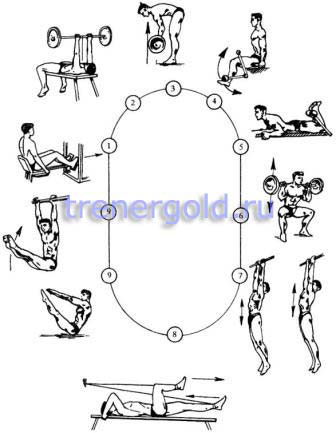 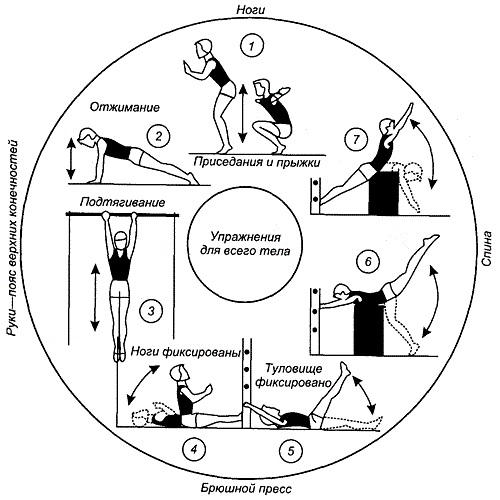 ЧастьурокаСодержание занятияДозировкаОбщие методические указанияВводно-подготовительная частьВводно-подготовительная частьВводно-подготовительная частьВводно-подготовительная частьIПостроение, расчет группы.Отметка в журнале посещаемости учебно-тренировочных занятий.Сообщение задач занятия.Разминка:1.Темповой кросс2. Ходьба, разновидности ходьбыУпражнения в движении3. Разминка на местеНаклоны головы;- вперед-назад,Круговые вращения головой;-круги влево, вправо,Упражнение для рук и плечевого пояса-круговые вращения, кисти в замок;-влево, вправо,-в локтевых суставах;- вперед, назад,- вращения прямых рук в плечевых суставах;-вперед, назад,Упражнение для туловища- и.п.  ноги на ширине плеч, руки на пояс;наклоны туловища;- вперед, назад,- в стороны вправо, влево,круговые движения туловища попеременно; - вправо, влево,-повороты туловища, руки вытянуты в стороны;-влево, вправо,Упражнение для ног и тазобедренных суставов;-И.п.-ноги врозь, руки на поясе: круговые вращения тазобедренным суставом вправо, влево-И.п.- ноги вместе, колени ладонями в обхвате: круговые вращения вправо, влево,-И.п.-основная стойка: махи ногами вверх к вытянутым ладоням попеременно, правой, левой,-И.п.- руки на поясе, ноги на ширине плеч: глубокий выпад левой (правой) ногой вперед.-И.п.- руки в стороны,- за головой, - на колене впереди стоящей ноги: пружинящие приседания,Упражнения на гибкость; -растягивание поперечным, продольным шпагатом,-растягивание, сидя, стопы вместе, колени разводить в противоположные стороны.4. Подготовка к основной частиРасставить инвентарь по станциям, рассказ-показ упражнений на каждой станции.6 мин.4 мин1 мин2 мин1 мин2 мин7 мин.9 минПостроение в шеренгу, выполнение команд «Ровняйся!» «Смирно!» Выполнять по команде.   Следить за дистанцией между занимающимися.Следить за правильным дыханием.Выполнять не торопясь.Выполнять не торопясь.Выполнять с полной амплитудойПрямые ноги, не сгибать в коленях.Наклоняться как можно нижеСледить за сохранением равновесия.Следить за правильным выполнением задания. Выполнять с полной амплитудойКолени не сгибать, поднимать ногу как можно вышеОпорную ногу не сгибать в коленеСледить за правильным выполнением задания.Дышать ровно. Плавно выполнять упражнения на растягивания, ноги в коленях не сгибать                                                            Итого: 25 минут.                                                            Итого: 25 минут.                                                            Итого: 25 минут.                                                            Итого: 25 минут.Основная часть занятияОсновная часть занятияОсновная часть занятияОсновная часть занятияII1 станцияПоднимание ног в висе на шведской стенке.2 станция Приседания с блином 5-10 кг3 станция Челночный бег 3*10 м4 станцияПрыжки на скакалке.5 станцияКувырок вперёд6 станцияСгибание и разгибание туловища, лежа на спине7 станцияВыпрыгивания из положения глубокого приседа с хлопком вверху.8 станцияСгибание и разгибание рук в упоре лёжаИгра: Баскетбол10 раз10 раз3 раза15 раз   1 раз   30 раз  10 раз   10 раз  10 минНоги прямые (не сгибать в коленях)Дотрагиваемся до линии, бежим обратноСгруппироваться правильноВыполняем упражнение на матеДостаём грудью до кубикаЗанимающиеся делятся на 2 команды.Игра начинается спорным броском в центральном круге, когда мяч правильно отбит одним из спорящих. С попаданием в кольцо засчитывается 2 очка.Итого: 55 минИтого: 55 минИтого: 55 минИтого: 55 минЗаключительная частьЗаключительная частьЗаключительная частьЗаключительная частьIIIИзмерение ЧССУпражнения на восстановления дыханияПостроение, подведение итогов занятия.5 мин. Задание на дом.Итого: 5 мин.Итого: 5 мин.Итого: 5 мин.Итого: 5 мин.Общее время занятия: 90 минут.Общее время занятия: 90 минут.Общее время занятия: 90 минут.Общее время занятия: 90 минут.